Virtual Mineral Lab - 1http://www.wiley.com/college/strahler/0471669695/interactivities/flash/mineralogy/mineralogy.htm Read the first paragraph.Click on “Introduction to Rocks and Minerals”Start at #1 and work your way to # 7.Color and Streak 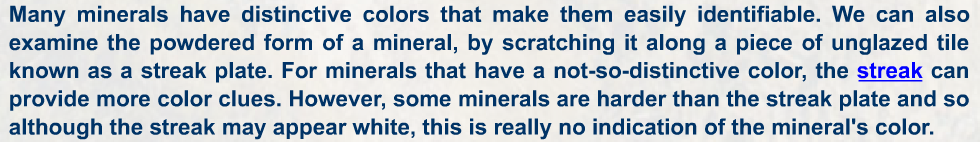 Streak color for Hematite - __________________Streak color for Pyrite - _________________Streak color for Galena - _________________Streak color for Olivine - ___________________Luster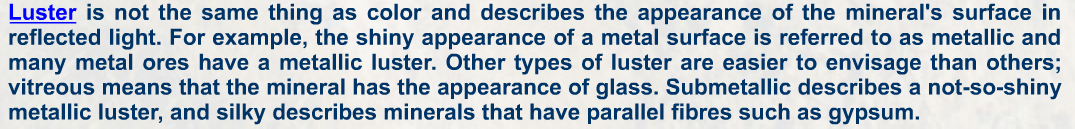 Talc  -  ________________Quartz  -  ________________Pyrite -  ___________________ Cleavage 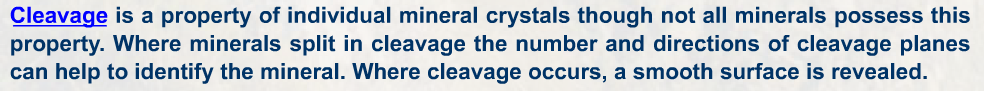 Muscovite -  ________________Galena - ___________________Calcite -  ______________________ Fracture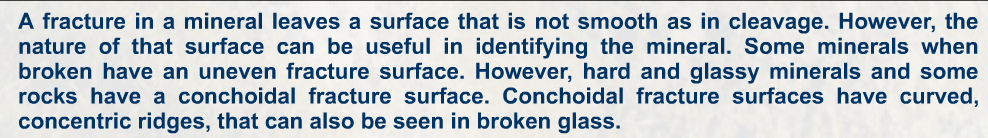 Quartz -  ___________________________Hematite - _______________________________Crystal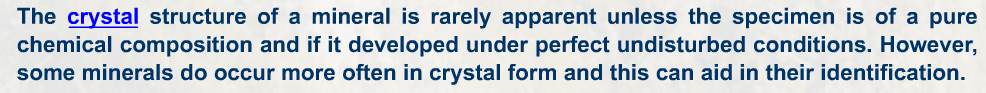 Quartz  -  ___________________________Pyrite -  _______________________________Olivine -  _________________________Hardness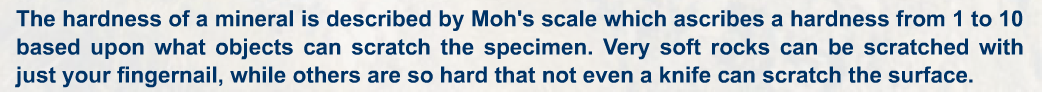 Quartz - ______________________________________Talc –  ___________________________________Feldspar –  ___________________________________Hematite - _______________________________Calcite -  ______________________________ Specific Gravity 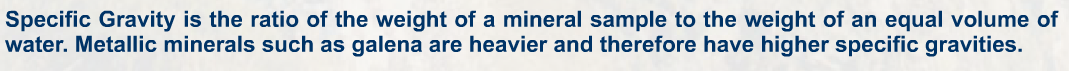 Quartz 2.65 - _________________________Galena 7.4-7.6 - ____________________________Pyrite 4.9-5.2 -  ________________________________Go back to the main screen and click on “Virtual Minerals Drawer”.  Complete the activity for each mineral.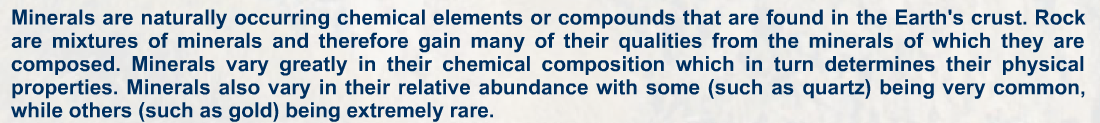 Identification for mineral 1 - ________________________________  Identification for mineral 2 - ________________________________Identification for mineral 3 - ________________________________Identification for mineral  4- ________________________________Identification for mineral  5- ________________________________Identification for mineral  6- ________________________________Identification for mineral  7- ________________________________Identification for mineral  8- ________________________________Identification for mineral 9 - ________________________________